МУНИЦИПАЛЬНЫЙ СОВЕТВНУТРИГОРОДСКОГО МУНИЦИПАЛЬНОГО ОБРАЗОВАНИЯГОРОДА ФЕДЕРАЛЬНОГО ЗНАЧЕНИЯ САНКТ – ПЕТЕРБУРГАМУНИЦИПАЛЬНЫЙ ОКРУГ СОСНОВАЯ ПОЛЯНА_____________________________________________________________     198264, Санкт-Петербург, ул. Пограничника Гарькавого, дом 22, корп. 3РЕШЕНИЕот __.__.2023 г. № ___Об официальных страницах Муниципального Совета внутригородского муниципального образования города федерального значения Санкт-Петербурга муниципальный округ Сосновая ПолянаНа основании Федерального закона от 14.07.2022 №270-ФЗ «О внесении изменений 
в Федеральный закон «Об обеспечении доступа к информации о деятельности государственных органов и органов местного самоуправления» и статью 10 Федерального закона «Об обеспечении доступа к информации о деятельности судов в Российской Федерации», Распоряжения Правительства Российской Федерации от 2 сентября 2022 года №2523-р, Муниципальный Совет решил:1. Определить официальными страницами Муниципального Совета внутригородского муниципального образования города федерального значения Санкт-Петербурга муниципальный округ Сосновая Поляна в следующих информационных системах 
и (или) программах для электронных вычислительных машин:- в «ВКонтакте» страницу по адресу: https://vk.com/msmososnovayapolyana.- в «Одноклассники» страницу по адресу: https://ok.ru/group/70000002662646.2.    При размещении информации Муниципального Совета на официальных страницах руководствоваться Решением Муниципального Совета МО Сосновая Поляна 
от 01.03.2023 г. №120 «Об обеспечении доступа к информации о деятельности Муниципального Совета внутригородского муниципального образования города федерального значения Санкт-Петербурга муниципальный округ Сосновая Поляна».3.    Решение вступает в силу после официального опубликования (обнародования).Глава муниципального образования, исполняющий полномочия председателя Муниципального Совета МО Сосновая Поляна                                          С.Ю. Давыдова6созыв2019-2024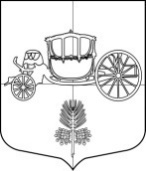 